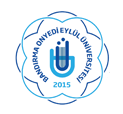 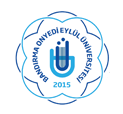 Fakültenizin ……………..………….. Bölümü ….………….……..… numaralı ….….. sınıf öğrencisiyim. …….………………..……………… sebebi ile aşağıda belirtilen derslerin ara sınavlarına katılamadım. Mazeretimin kabul edilmesini ve ileride açılacak olan mazeret sınavlarına katılabilmek için gereğini bilgilerinize arz ederim.  		     TarihAdı Soyadı 											    (İmza)EKLER1-  Rapor2-  Sınav ProgramıAdres : …………………………………………..              …………………………BandırmaTel : ……………………….Dersler :				Sınav Tarihleri :1-2-3-4-5-DİLEKÇENİN ve EKİNDEKİ BELGELERİN SINAVIN YAPILDIĞI TARİHTEN İTİBAREN        -5-  İŞGÜNÜ  İÇİNDE  EVRAK  KAYIT  BÜROSUNA  TESLİM  EDİLMESİ  GEREKMEKTEDİR. 